Охрана труда при работе на высотеСогласно данным министерства труда и социальной защиты Российской Федерации из общего числа несчастных случаев с тяжкими последствиями, произошедших в нашей стране за последние три года, доля несчастных случаев в результате падения при разности уровней высот на глубину составила в среднем 23%.Основными причинами, произошедших несчастных случаев при работе на высоте явилось:- необеспечение контроля со стороны руководителей и иных должностных лиц работодателя за ходом выполнения работ;- недостатки в организации и проведении подготовки работников по охране труда;- нарушение порядка допуска к работам с повышенной опасностью;- неприменение работником средств индивидуальной защиты;- нарушение работником трудового распорядка и трудовой дисциплины. Напоминаем работодателям, что организация работ на высоте должна проходить в строгом соблюдении Правил по охране труда при работе на высоте, утвержденных приказом Минтруда России от 16 ноября 2020  г. №782н.С целью недопущения производственного травматизма всегда следует помнить о важности своевременного проведения обучения требованиям охраны труда, обучения по использованию (применению) средств индивидуальной защиты, проведению целевых и внеплановых инструктажей, обеспеченности средствами коллективной и индивидуальной защиты. 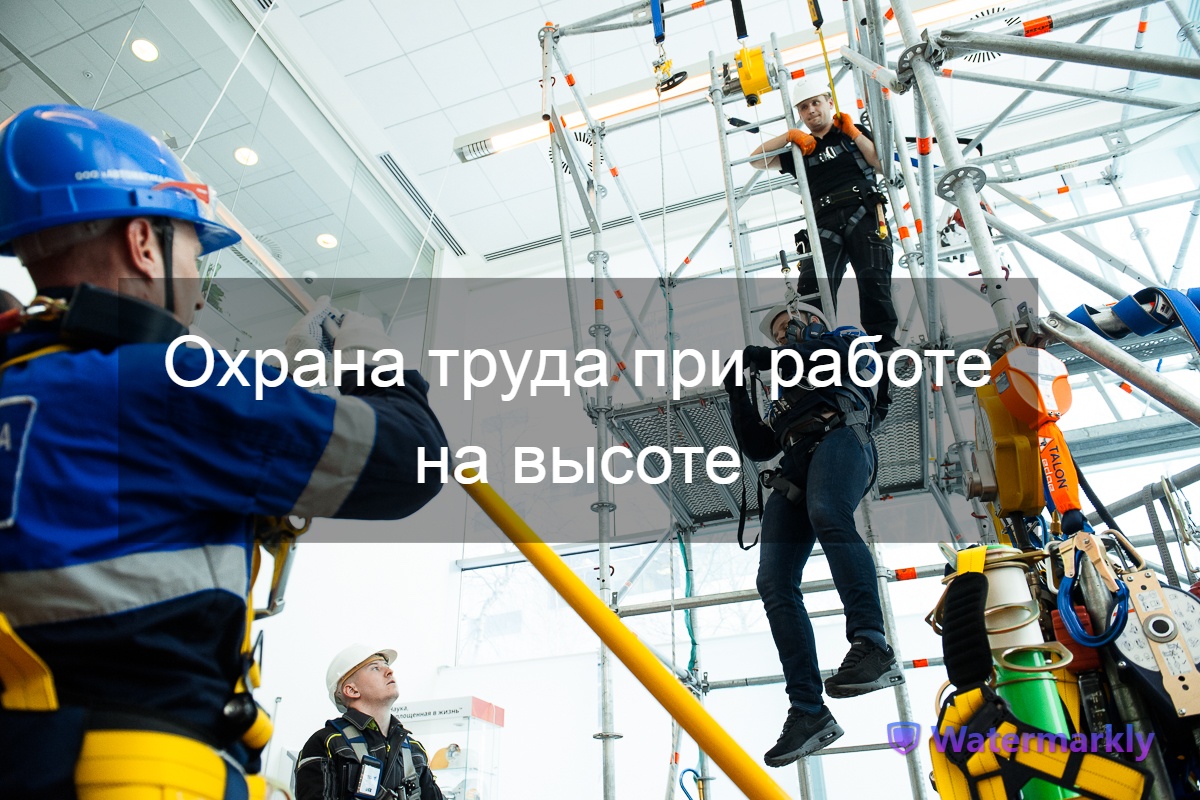 